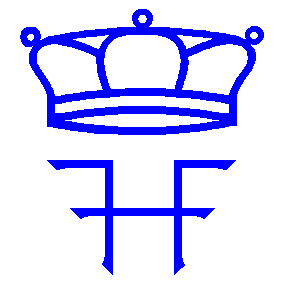 FREDERIKSBORG HESTEAVLSFORENINGEN                 Hingsteliste på FHF.dkRegistreret hos:NavnxxAdressePostnr. og byMailTelefonFødt hos:xxFødselsdato:Stambogsnr.Farve:Info om hingsten(frivillig tekst samt evt. røngten status)Vilkår for bedækning
(pris, naturlig bedækning eller inseminering, opstaldning mv.)